Bestellformular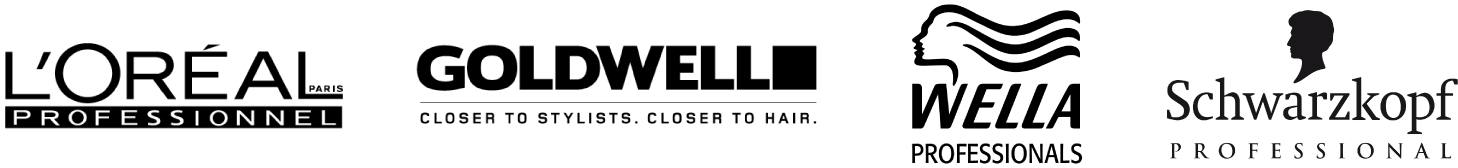 Bitte ausfüllen und an eCoiffeur AG retournieren.Porto- und versandkostenfrei ab einem Bestellwert von CHF 200.00 (exkl. MWST) - ansonsten werden CHF 9.00 verrechnet.Preis- und Modelländerungen bleiben vorbehalten.Geschäft	     Name	     	Vorname	     Adresse	     	PLZ / Ort	     Telefon	     	Fax	     Natel	     	E-Mail	     Datum	     	Unterschrift	     HerstellerMengeArtikel-BezeichnungInhalt